DAD’S COOKIES1 RECIPE PER 2-3 PEOPLEMAXIMUM 2 RECIPES PER UNITIngredients:30 mL white sugar30 mL brown sugar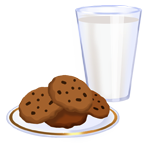 30 mL margarine½ (25 mL) egg50 mL all-purpose flour½ mL baking soda½ mL baking powder1 mL cinnamon½ mL clovespinch of nutmeg60 mL rolled oats30 mL coconutDirections:Check that the oven racks are in the middle positionPreheat oven to 400°F.Lightly grease a cookie sheet with shortening.In a medium bowl, cream together white and brown sugar with margarine using a wooden spoon until light and fluffy.Thoroughly mix/beat in egg.In a separate bowl, sift together flour, baking soda, baking powder, cinnamon, cloves and nutmeg.Add the dry ingredients into the creamed mixture and blend with a spoon.Add rolled oats and coconut and blend well.Roll into six (6) 1-inch (2½ cm) balls. Place on lightly greased cookie sheet, and then press down gently with a floured fork.Bake for approximately 8 minutes or until light brown.Cool on a cooling rack, and ENJOY!!!